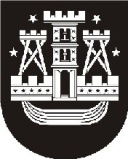 KLAIPĖDOS MIESTO SAVIVALDYBĖS TARYBASPRENDIMASDĖL turto perdavimo patikėjimo teise2013 m. vasario 28 d. Nr. T2-46KlaipėdaVadovaudamasi Lietuvos Respublikos vietos savivaldos įstatymo (Žin., 1994, Nr. 55-1049; 2008, Nr. 113-4290, Nr. 137-5379; 2009, Nr. 77-3165; 2010, Nr. 25-1177, Nr. 51-2480, Nr. 84-4406, Nr. 86-4525; 2011, Nr. 52-2504, Nr. 155-7354; 2012, Nr. 136-6958) 6 straipsnio 32 punktu, 16 straipsnio 2 dalies 26 punktu, Lietuvos Respublikos valstybės ir savivaldybių turto valdymo, naudojimo ir disponavimo juo įstatymo (Žin., 1998, Nr. 54-1492; 2002, Nr. 60-2412; 2006, Nr. 87-3397) 11 straipsnio 3 dalimi, Klaipėdos miesto savivaldybės turto perdavimo valdyti, naudoti ir disponuoti juo patikėjimo teise tvarkos aprašo, patvirtinto Klaipėdos miesto savivaldybės tarybos . lapkričio 24 d. sprendimu Nr. T2-378, 3.2 papunkčiu, Klaipėdos miesto savivaldybės taryba nusprendžia:1. Perduoti 10 metų UAB „Senasis turgus“ Klaipėdos miesto savivaldybei nuosavybės teise priklausantį turtą valdyti, naudoti ir disponuoti patikėjimo teise pagal turto patikėjimo sutartį: 1.1. automobilių stovėjimo aikštelės, kurios unikalus Nr. 4400-2154-3935, žymėjimas plane 4b, bendras plotas – 3456 kv. m, dalį – 211,20 kv. m;1.2. automobilių stovėjimo aikštelės, kurios unikalus Nr. 4400-2154-3946, žymėjimas plane 5b, bendras plotas – 6936 kv. m., dalį – 345,60 kv. m.2. Pritarti Turto patikėjimo sutarties projektui (pridedama).3. Įgalioti Klaipėdos miesto savivaldybės administracijos direktorių pasirašyti sprendimo 1 punkte nurodyto Turto patikėjimo sutartį ir perdavimo ir priėmimo aktą.Šis sprendimas gali būti skundžiamas Lietuvos Respublikos administracinių bylų teisenos įstatymo nustatyta tvarka Klaipėdos apygardos administraciniam teismui.Savivaldybės meras Vytautas Grubliauskas